Lesefertigkeit Beantworte die Fragen nach dem Text! (5x2=10)(Soruları metne göre cevapla) Spielen Aylin und Thoms Computer?  …………………………………………………………………………………………………………….Kommt Thomas aus Italien?         ……………………………………………………………………………………………………………………Welche Sprache lernt Aylin?        …………………………………………………………………………………………………………………...Ist Aylin 17 Jahre alt?                ……………………………………………………………………………………………………………………….Wie alt ist Thomas?                    ………………………………………………………………………………………………………………………Kreuze die richtige Antworte an! (5x3=15)(Doğru cevapları işaretle!)1) Ist das ein Radiergummi?   a) Ja, das ist kein Radiergummi.             b) Nein, das ist kein Radiergummi.               c) Ja, das ist Radiergummi.2) Ist das eine Tasche?   a) Ja, das ist keine Tasche.                      b) Ja, das ist eine Tasche.                                c) Nein, das ist eine Tasche.3) ………..  heißt du?    a) Wann			                      b) Wie	                                                        c) Wo 4) ………….  kommt Boris?   a) Was                                                         b) Woher                                                           c) Wo 5) …………  hast du Kunst?   a) Wann                                                       b) Was                                                                c) Wie SchreibfertigkeitAntworte bitte auf die Fragen. (5x2=10)       (Sorulara cevap ver)        1.   Ist Ronaldo ein Fußballspieler?   Ja, ………………………………………………………………………………………………………        2.   Ist im Rucksack ein Stuhl?           Nein, ……………………………………………………………………………………………………        3.   Ist im Klassenraum eine Tafel?   Ja,   ……………………………………………………………………………………………………...        4.   Ist ein Tisch im Mäppchen?         Nein, ……………………………………………………………………………………………………        5.   Was ist im Klassenraum?                 …………………………………………………………………………………………………………….Wie findest du die Schulfächer? (5x1=5)       (Dersleri nasıl buluyorsun?)       (blöd, toll, okay, uninteressant, super)Mathematik finde ich ……………………………………………………………………………….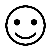 Chemie finde ich ………………………………………………………………………………………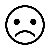 Biologie finde ich ……………………………………………………………………………………..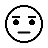 Sport finde ich ………………………………………………………………………………………….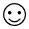 Religion finde ich ………………………………………………………………………………………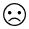 Schreibe die Zahlen. (5x1=5)(Sayıları yaz)  5 = __________________________________________________________18 = __________________________________________________________23 = __________________________________________________________54 = __________________________________________________________82 = __________________________________________________________Schreibe die Tage (5x1=5)(Günleri yaz)                                                                                VIEL ERFOLG☺☺ MontagDonnerstag